Gemeinsam gegen die Plastikflut: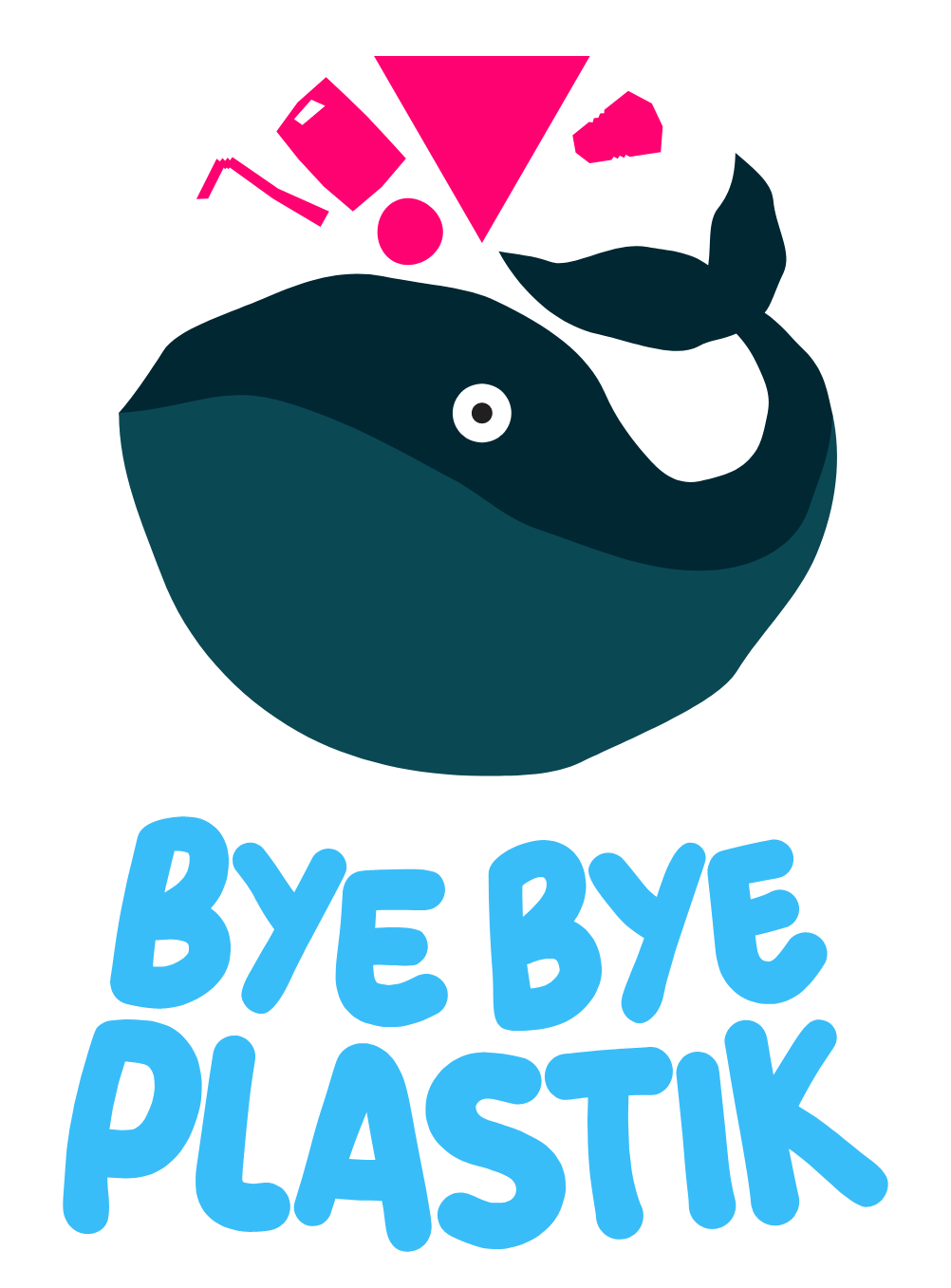 Bye Bye Plastik - eine Bewegung für Wirtschaft, Kommunen und Bürger*innen zugleich"Changemaker" und "Believer" sagen dem Plastikmüll den Kampf an! 
Gemeinsam gegen die Plastikflut! Das ist das Motto der Meeresschutzorganisation Bye Bye Plastik, die Bürger*innen, Wirtschaft und Kommunen gleichsam zum konkreten Plastikverzicht als wirkungsvollen Beitrag gehen den Plastikmüll in den Weltmeeren aufruft. "Jeder muss seinen Beitrag leisten, denn die Lösung liegt dort, wo der Plastikmüll entsteht, sprich im täglichen Verbrauch in jeder Firma, jedem Kindergarten oder Schule und in jedem Haushalt", so Steffi Schroeter. Sie ist eine der drei Geschäftsführerinnen der Organisation mit Sitz auf Sylt, und lädt alle ein, Teil der Bye Bye Plastik-Bewegung zu werden, die viel in Gang setzten kann. "Wenn jeder Deutsche jeden Tag nur ein Stück Plastik weniger verbraucht, Zuhause oder in der Firma oder Schule, und zusätzlich noch ein Stück Plastik am Strand, See oder Wald aufsammelt, sind das über 300 Millionen Stücke Plastik weniger täglich, die im Müll oder in der Natur landen", so Schroeter.Um Plastikverzicht und das Nutzen von Mehrweg statt Einweg in das tägliche Bewusstsein und Handeln zu heben, macht Bye Bye Plastik Unternehmen und kommunale Einrichtungen, die auf bestimmte Arten von Einwegplastik verzichten und sich für Mehrwegkonzepte und weniger Mikroplastik einsetzen als CHANGEMAKER zu Partnern im Kampf gegen die Plastikflut. Privatpersonen können mit den Sticker "Believer" zeigen, dass sie ihren konkreten Beitrag leisten, in dem sie mindestens drei konkrete Dinge zur Plastikreduktion in ihrem Alltag umsetzen und sich mit einer Spende beteiligen.
"Wir können es nur gemeinsam schaffen", so Heike Werner, Geschäftsführerin auf Sylt. "Wir sehen das Ausmaß der Plastikflut nach jedem Sturm an unseren Stränden. Wissenschaftler gehen davon aus, dass wir im Jahre 2040 dreimal so viel Plastik im Meer haben wie heute, wenn wir genauso weiter produzieren, konsumieren und entsorgen wie heute. Bewusster Konsum und ein klares Nein zu bestimmten Produkten ist das, was es braucht, um eines unserer größten Umweltprobleme gemeinsam zu bewältigen", so Heike Werner.
Bye Bye Plastik hat ambitionierte Pläne und wird neben der Siegelvergabe auch Plastik-Workshops mit integrierten Clean ups für Unternehmen aus ganz Deutschland u.a. auf Sylt stattfinden lassen. "Wir holen die Entscheider nach Sylt, um sich mitten in der Schönheit der Insel und des Meeres mit einem dringlichen Thema auseinanderzusetzen", so die dritte Geschäftsführerin und Sylterin Carin Winkler.
Finanziert wird die Arbeit durch Spenden und die Partnerschaftsgebührgebühr der Unternehmen sowie den Clean ups für Firmen und Kommunen. "Wir brauchen Unterstützer, die unser Anliegen für ein plastikfreies Meer als Lebensraum auch für zukünftige Generationen teilen. Und wir brauchen mehr und mehr Changemaker, die mit einer klaren Haltung und in voller Verantwortung für unseren Planeten nach vorne treten und zeigen, dass sie konkret handeln. Nur so entsteht Veränderung, die andere ansteckt, ebenfalls mitzumachen. Es wird eine Bewegung und diese brauchen wir dringender als je zuvor", so Steffi Schroeter. Die Autorin hatte bereits 2018 Bye Bye Plastik auf der dänischen Insel Bornholm gegründet und mit ihrem Engagement Heike Wernern und Carin Winkler auf Sylt angesteckt, die das Projekt auf ihre Insel holten. Außerdem machen weitere regionale Bye Bye Plastik-Projekte mit, darunter u.a. Kiel und Frankfurt. 
"Bis zum Beginn der Corona-Pandemie haben wir rund 100 Unternehmen und Einrichtungen ausgezeichnet, doch in den letzten zwei Jahren ist das Projekt in Stocken geraten. Zu all dem Konsum- und Produktionswahnsinn kommt jetzt noch der Test- und Hygiene-Müll der Pandemie dazu. Daher verstärken wir jetzt unser Engagement und haben die gemeinnützige Organisation gegründet", unterstreicht Steffi Schroeter.
Bye Bye Plastik "Believer" und "Changemaker" finden alle Informationen unter: www.byebyeplastik.com. Kontakt für Presseanfragen: Steffi Schroeter, Tel: 0045-20371321
E-Mail: info@byebyeplastik.com   